The Knowing Garden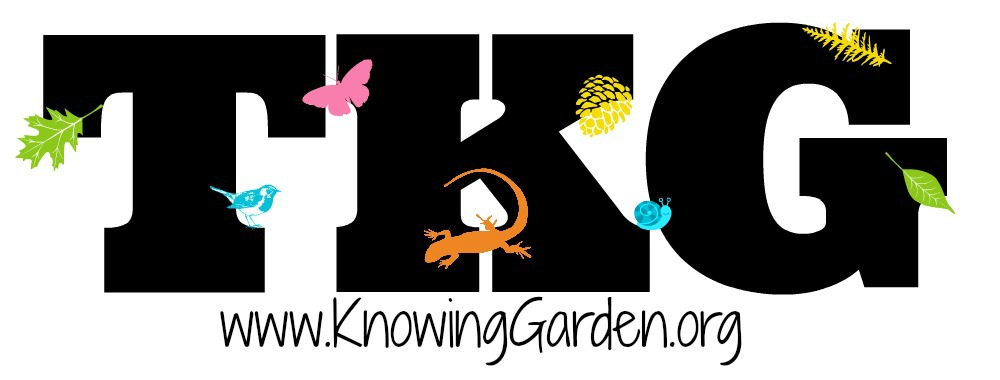 2014-2015 Enrollment Application					  www.KnowingGarden.orgPlease send applications to:The Knowing Garden, 4733 Torrance Blvd Box#324, Torrance CA 90503 or learning@knowinggarden.org.  $40 Application Fee payable by check or PayPal. Thank You.Student InformationStudent InformationFull Name:Date of Birth:GenderAge as of June 2014Current Grade/Level:Phone Number:Parent/GuardianParent/GuardianFull Name:Relationship:Email:Phone: Address, City & Zip Code:Occupation/Employer/Location:Parent/Guardian Parent/Guardian Full Name:Relationship:Email:Phone: Address, City & Zip Code:Occupation/Employer/Location:School History most recent firstSchool History most recent firstSchool History most recent firstSchool:Dates Enrolled:Phone:Complete Address:Complete Address:Teacher/Last Grade or level completed:School:Dates Enrolled:Phone:Complete Address:Complete Address:Teacher/Last Grade or level completed:Siblings and SchoolsSiblings and SchoolsSiblings and SchoolsSiblings and SchoolsName:Birthdate:School:Current Grade or Level:Name:Birthdate:School:Current Grade or Level:Name:Birthdate:School:Current Grade or Level:Attending TKG Why would you like your child to attend The Knowing Garden?Does your child have any feelings about attending The Knowing Garden? (not required) Tell Us About Your Child, His/Her Environment and YouPlease describe your child:What does your child like to do? Do you have any special interests that you would like to share with the school (gardening, sports, computer skills, sewing, cooking, dancing, etc)? How did you hear about The Knowing Garden? Health Considerations: Please note allergies, medications, restrictions, etc.:Has your child had any major illness/surgery/trauma of which the school should be informed?  If yes, please outline below:Does your child see any specialists? Has your child seen any specialists?  Are you considering seeing a specialist currently? (speech, sensory-motor, psychotherapist, etc.):SignatureSignatureName (printed)SignatureDateAdministrative RecordsAdministrative RecordsAdministrative RecordsApplication Fee:Payment IDDate ReceivedSchool Visit:Home Visit:Admin Meeting: